NOM:https://www.thatquiz.org/es-g/?-j1-l1-mu-p0https://wordwall.net/es/resource/26701734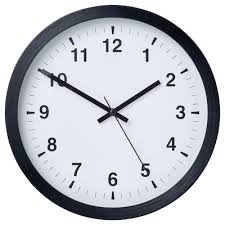 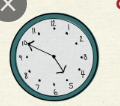 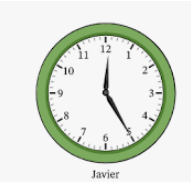 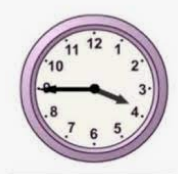 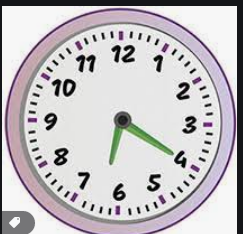 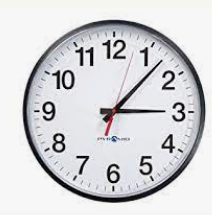 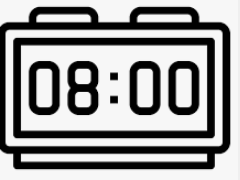 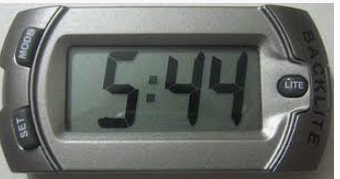 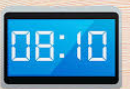 13:00: la una14:00: les dues15:00: les tres16:00: les quatre1:00: 1a una (de la matinada)2:00: les dues (de la matinada)